Population: (Describe population with all known details)Variable:	(Give variable exactly as shown in source)	  Type: Categorical or Quantitative, 									             Measurement Scale, Discrete or ContinuousShape:	A (boxplot; dotplot; stemplot; and histogram) (were/was) examined to determine 			the shape of the distribution.  The (dotplot; stemplot; and histogram) (were/was) 			displayed using a bin width of ________ (unit of measure) increments. 		All of these plots (were/was) found to be (___modal) and (nearly symmetric; highly 		skew right; highly skew left; slightly skew right; slightly skew left).   OR   The (boxplot; 			dotplot; stemplot; and histogram) appear(s) to be (___modal) and (nearly symmetric; 			highly skew right; highly skew left; slightly skew right; slightly skew left).   However, the 			(boxplot; dotplot; stemplot; and histogram) appear(s) to be (___modal) and (nearly 			symmetric; highly skew right; highly skew left; slightly skew right; slightly skew left).   		The Fisher skew statistic was ____.  This statistic fell (outside the computed range 			of -______ to +_______ ; inside the computed range of -______ to +_______ ; near 0) indicating 			that the distribution’s shape is (highly skew right; highly skew left; slightly skew right; 		slightly skew left; nearly symmetric). Center:	Mean = ______ (units), Median = ______ (units),  Mode = ______ (units)           		The best measure of central tendency is the (mean, median) because the 				distribution is (symmetric; skewed).  This (symmetric; skew right; skew left) shape 			causes the mean to be (nearly equal to; greater than; less than) the median.   Spread:	Range = ______ (units), IQR = ______ (units),  ______(units) 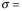 		The best measure of spread is the (range and interquartile range; standard deviation) 		because the distribution is (symmetric; skewed).  Outliers:	IQR Method: Adding 1.5 times the IQR to the third quartile value of ____ (units) 		results in an upper outlier threshold of _____ (units).  Subtracting 1.5 times the 			IQR from the first quartile value of _____ (units) results in a lower outlier 			threshold of _____ (units).  Examination of the data found (no; #) outliers that 			exceeded these thresholds, (list ALL outlier values).		Standard Deviation () Method: Adding and subtracting three standard 			deviations from the mean of _____ (units) establishes an upper outlier 				threshold of ______ (units) and a lower threshold of _____ (units).   Examination 			of the data found (no; #) outliers that exceeded these thresholds, (list ALL 			outlier values).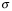 		The best measure of outliers is the (IQR Method; Standard Deviation Method) 			because the distribution is (symmetric; skewed).  KEY: 	RED items should be chosen from options provided exactly as written. Note each option is separated by commas.	BLUE items require appropriate words, usually the unit of measure (eg feet, $Millions, siblings)	ORANGE lines should be filled with appropriate numbers.Variable:  (Give variable exactly as shown in source) in the population of (Describe with all known details) Variable: (Give variable exactly as shown in source) in the population of (Describe with all known details)Describe Population DistributionCompare Two Distributions(Variable One Summary)(Variable Two Summary)ComparisonShape(Near symmetric, slightly skew right, slightly skew left, highly skew right, highly skew left)(Near symmetric, slightly skew right, slightly skew left, highly skew right, highly skew left)The distributions have the same shape. OR The distribution for (name the distribution) is  (nearly symmetric, highly skew right, highly skew left, slightly skew right, slightly skew left) while the distribution for (name the other distribution) is (nearly symmetric, highly skew right, highly skew left, slightly skew right, slightly skew left).CenterMean = _____ (units)Median = ____ (units)Mean = _____ (units)Median = ____ (units)Since both distributions are nearly symmetric, the best measure for comparing central tendencies is the mean. OR Since (both distributions are; the distribution for (name distribution) is) skewed, the best measure for comparing central tendencies is the median.  The center of the distribution for (name the distribution) is (nearly the same; about ____ units higher; about _____ units lower) than the distribution for (name the other distribution).  SpreadRange = ______IQR = ____________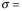 Range = ______IQR = ____________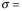 Since both distributions are nearly symmetric, the best measure for comparing spread is the standard deviation. OR Since (both distributions are; the distribution for (name distribution) is) skewed, the best measure for comparing spread are the range and interquartile range.  Examination of these statistics shows both distributions have similar spreads.    OR Examination of these statistics shows the distribution for (name the distribution) has more spread than the distribution for (name the other distribution).  Outliers(List outlier values) using the (IQR Method, Standard Deviation Method)(List outlier values) using the (IQR Method, Standard Deviation Method)Neither distribution has outliers.    ORThe distribution for (name the distribution) has _____ outliers while the distribution for (name the other distribution) has none.  ORThe distribution for (name the distribution) has _____ outliers, while the distribution for (name the other distribution) has _____ outliers.